关于2022级新生参保有关事项的通知根据杭州市医保事务受理中心通知，从2022年起，大学生医保参保人员的参保年度和结算年度均调整为自然年度，即每年的1月1日至12月31日。在不重复参保的情况下，新生可在规定的时间内自愿选择参加2022年的大学生医保，待遇享受时间为9月1日至12月31日。相关事项通知如下：　　　一、参保登记和缴费市医保事务受理中心根据学校提供的登记参保名单，导入参保系统，参保学生在规定时间内完成自助缴费。1.新生用微信扫描下面二维码，8月31日前自愿登记参保信息。①2021年9月至今在本校或其他在杭高校已参加杭州市大学生医保的研究生新生，医保待遇自动延续至今年12月31日，请勿重复登记。②已在原籍地参保的新生自愿参加杭州大学生医保的，需要先停止原籍地医保（和家长商议后再确定）。2.按市医保事务受理中心要求：自愿参保的学生9月25日左右在支付宝自助缴费。缴费路径：支付宝搜索浙江税务缴费-我为自己缴（港澳台学生选择其他证件缴费）-缴费90元。缴费截止日期为9月30日。港澳台学生自助缴费困难的，请携带证件就近到文三路461号税务局窗口缴纳。二、医保待遇完成缴费的新生享受大学生医保门诊、住院基本医疗保险和大病医疗保险待遇。9月－10月（以实际月份为准）因市医保参保系统问题导致需要自费结算看病的医疗费，可以向市医保报销。报销方式：学生到杭州市医保事务受理中心、各区行政服务中心医保窗口线下报销，或在浙里办APP搜索“浙里医保”线上申报等。详细待遇请关注“杭州医保”微信公众号或登录校医院网站（后续会更新内容）http://zdyy.zju.edu.cn/查询。门诊医保个人承担比例注：参保学生在校医院就诊，或经校医院转诊至其他医疗医疗机构治疗的，门诊医保起付减免300元。住院医保个人承担比例三、就医凭证参保学生可凭医保电子凭证或杭州市民卡，在定点医疗机构就诊。医保电子凭证：手机支付宝搜索医保电子凭证，激活医保电子凭证，就诊时在定点医疗机构刷码结算。提醒：港澳台学生激活医保电子凭证有困难的，请携带证件就近到市、区行政服务中心申领市民卡。杭州市民卡：可在杭州市民卡APP、部分银行网点（工商银行、建设银行等）、杭州市民卡服务大厅或市区行政服务中心申领社保卡实体卡。杭州市民卡咨询热线96225。四、杭州市医保事务受理中心地址：西湖大道149号。    西湖区行政服务中心地址：文一西路858号。    杭州市统一医保咨询热线：56089977  56089988　89584033。    学校医保办地址：紫金港校区纳米楼一楼学校行政服务办事大厅115室21号窗口，电话：88981591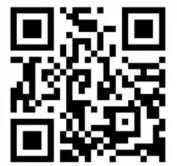 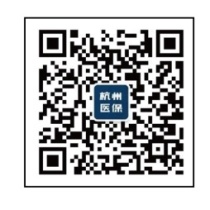 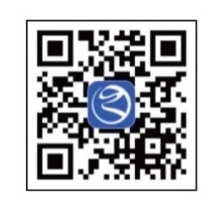 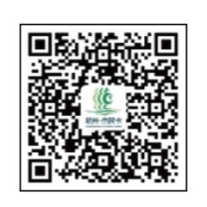 新生微信自愿登记参保   杭州医保微信公众号  　  浙里办 APP    　　 市民卡APP 浙江大学医疗保险办公室                                  2022年8月大学生医保起付标准三级其他社区门诊300元60%40%30%（校医院27%）大学生医保医疗机构等级医疗机构等级起付标准费用发生额费用发生额大学生医保医疗机构等级医疗机构等级起付标准起付标准-30万元30万元以上  住院  住院三级800元30%大病保险支付  住院  住院其他500元25%大病保险支付  住院  住院社区300元20%大病保险支付